ФОТООТЧЕТ «МЫ ВНЕДРЯЕМ ТЕХНОЛОГИЮ»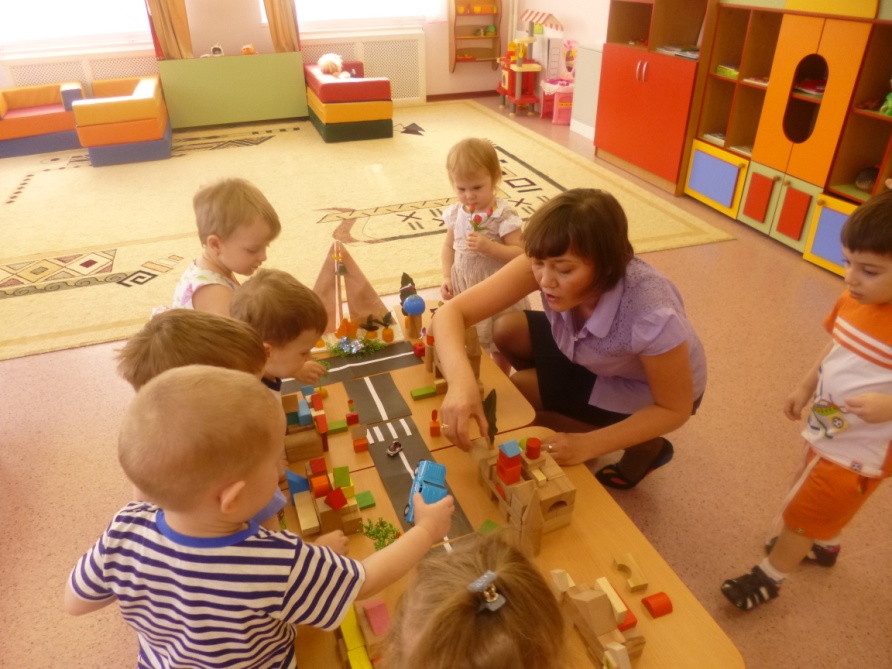 В группах младшего возраста сюжетно – ролевые игры в технологии «Ситуация»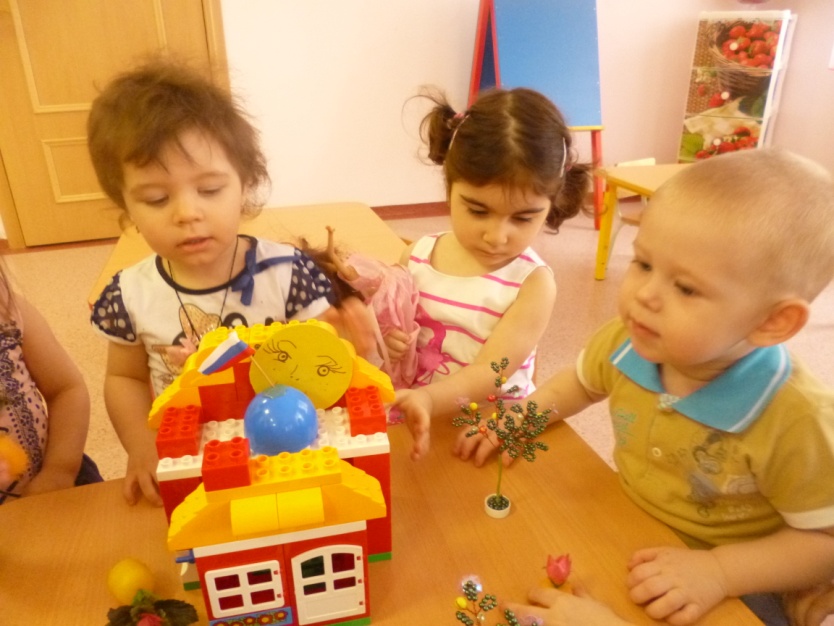 Занятие по познавательному развитию «В гости к бабушке» в младшей группе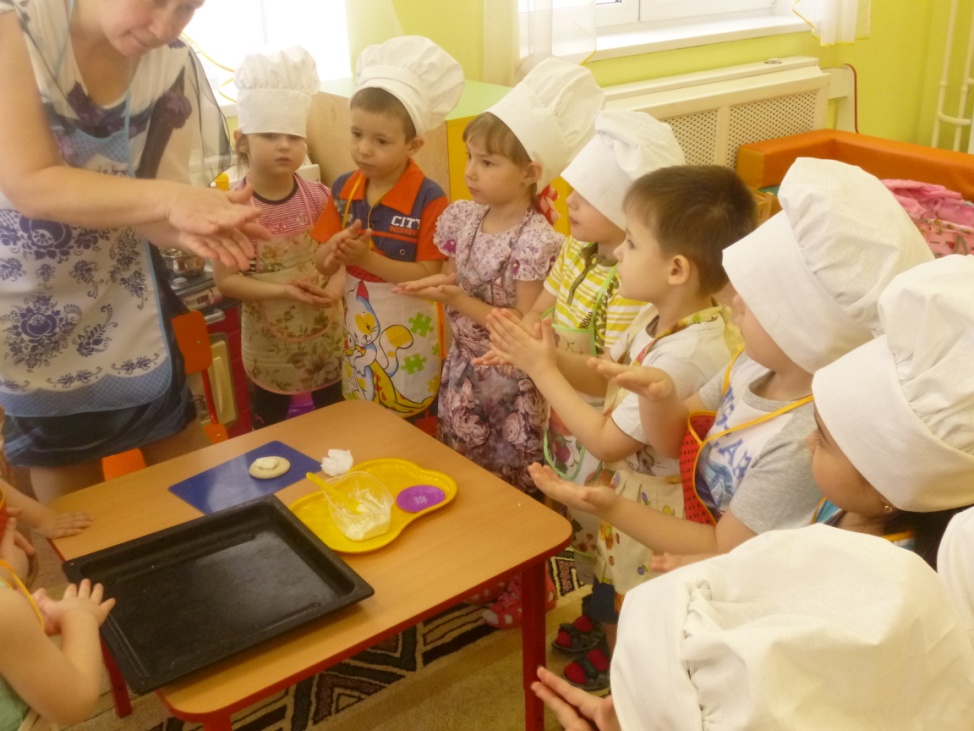 Занятие в средней группе «Мы – поварята»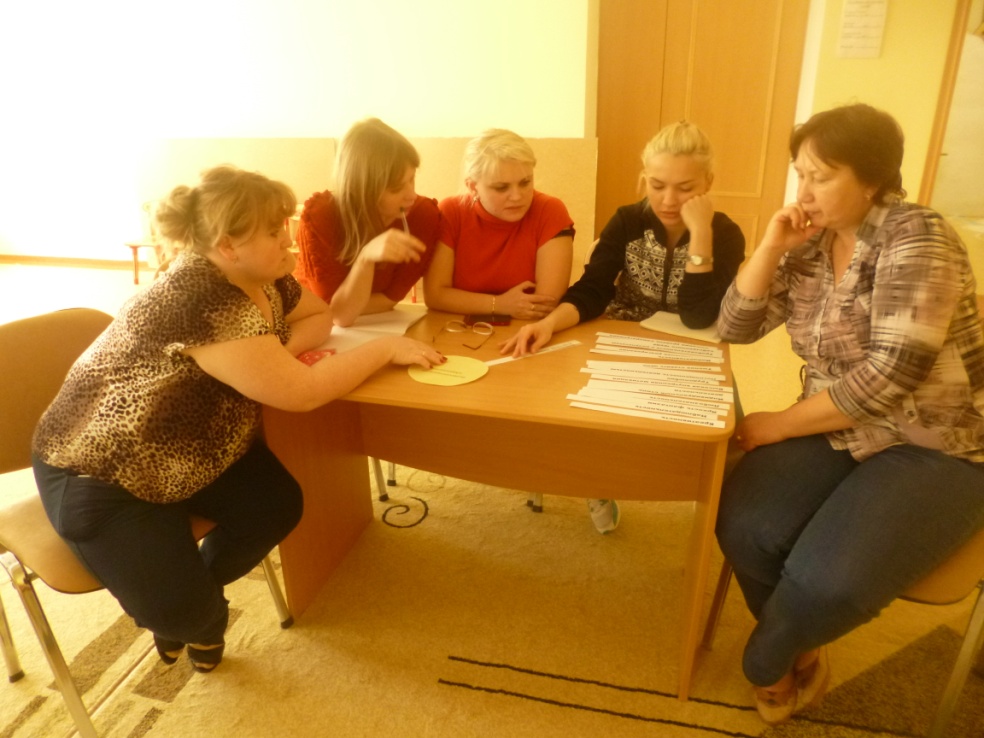 Методический семинар «Использование возможностей предметно – развивающей среды группы для реализации системно – деятельностного подхода»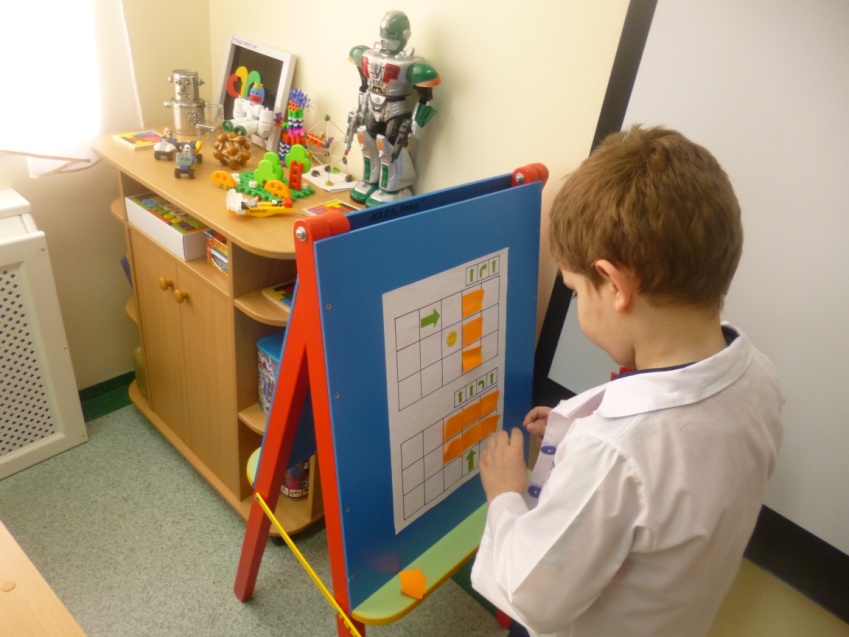 Занятие по робототехнике с использованием технологии